MISDEBERES. Elaborado por pitagor. 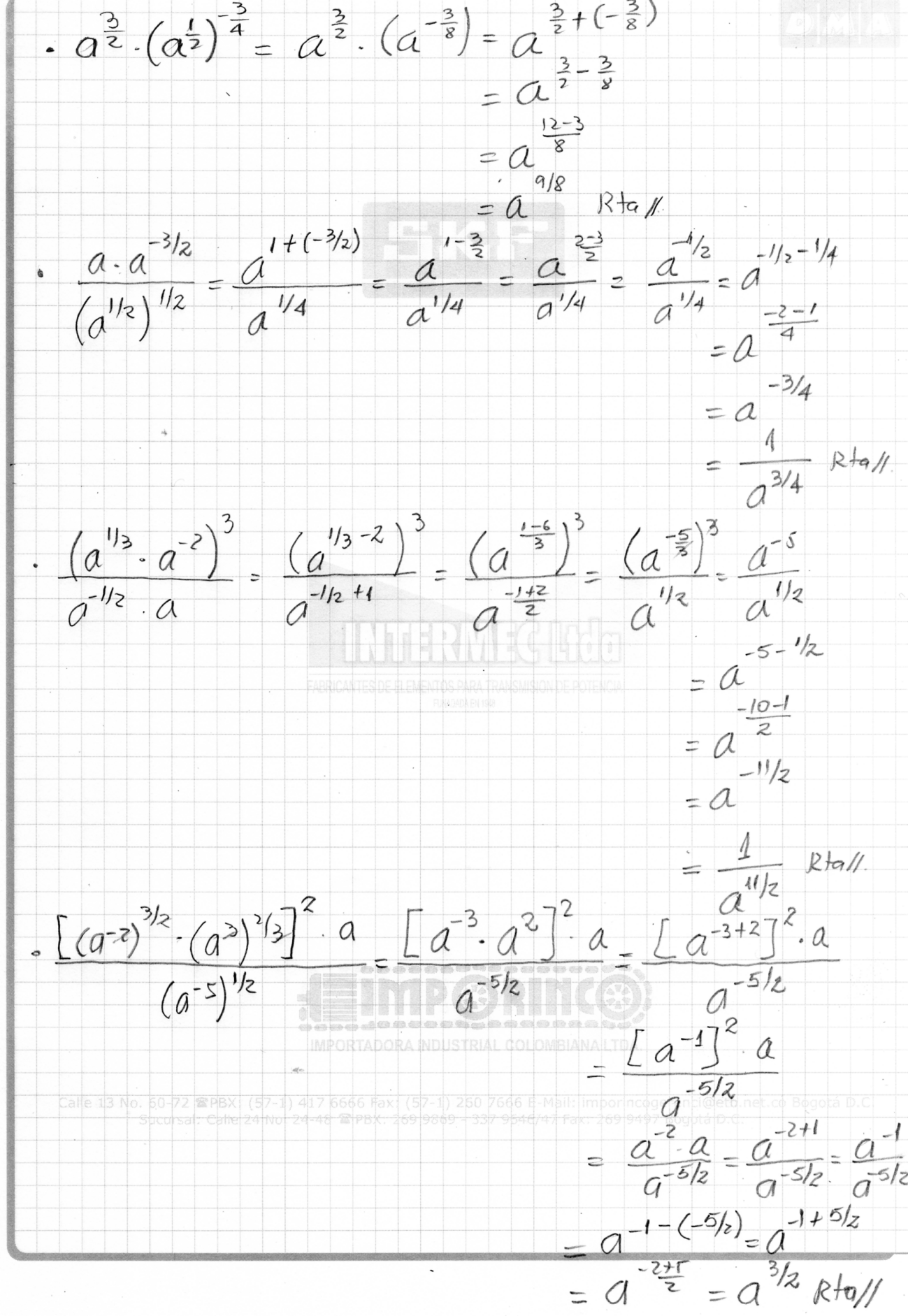 